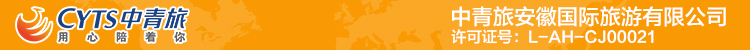 【版纳玩家】直飞版纳6天行程单行程安排费用说明自费点其他说明产品编号JZ20230008出发地南京市-合肥市目的地云南省-西双版纳傣族自治州行程天数6去程交通飞机返程交通飞机参考航班无无无无无产品亮点【优质交通】旅游空调大巴、贴心管家式服务；【优质交通】旅游空调大巴、贴心管家式服务；【优质交通】旅游空调大巴、贴心管家式服务；【优质交通】旅游空调大巴、贴心管家式服务；【优质交通】旅游空调大巴、贴心管家式服务；产品介绍【优质交通】旅游空调大巴、贴心管家式服务；【优质交通】旅游空调大巴、贴心管家式服务；【优质交通】旅游空调大巴、贴心管家式服务；【优质交通】旅游空调大巴、贴心管家式服务；【优质交通】旅游空调大巴、贴心管家式服务；D1D1行程详情起始地乘机→飞景洪嘎洒机场→酒店全天：乘坐飞机飞往神奇美丽的西双版纳，抵达后由专业接机人员接机，无需等待，接送至酒店；安排入住市区酒店，早班机的客人可自由活动。用餐早餐：X     午餐：X     晚餐：X   住宿版纳D2D2行程详情景洪→原始森林公园→大佛寺【原始森林公园】用餐早餐：√     午餐：√     晚餐：√   住宿西双版纳D3D3行程详情野象谷→总佛寺→曼听公园早餐后乘车前往【野象谷景区】（游览时间约2小时）。抵达游览AAAA景区“野象谷”，中国唯一一处可以与亚洲野象近距离交流的地方，是以动物保护和环境保护为前提的国家公园和国际型生态旅游景区，同时也是中国亚洲象生态保护区、西双版纳国家级自然保护区、联合国教科文组织人与生物圈保护区、是野生亚洲象交流汇集的中心地带。与大象来个亲密接触这里有我国第一所大象学校，我们将和大家一起上学。在原始热带雨林里寻找野象足迹，去发现大象的世界。用餐早餐：√     午餐：√     晚餐：X   住宿版纳D4D4行程详情热带花卉园→象出没+雨林下午茶→告庄【西双版纳热带花卉园】——打卡一面又一面的花墙 是一首诗，一个季节，是一段回忆，也是一个故事..... 用餐早餐：√     午餐：√     晚餐：X   住宿版纳D5D5行程详情自由活动自由活动用餐早餐：√     午餐：X     晚餐：X   住宿版纳D6D6行程详情送机根据客人航班时间送机用餐早餐：√     午餐：X     晚餐：X   住宿温馨的家费用包含价格包含：价格包含：价格包含：费用不包含1、因交通延误、取消等意外事件或不可抗力原因导致的额外费用；1、因交通延误、取消等意外事件或不可抗力原因导致的额外费用；1、因交通延误、取消等意外事件或不可抗力原因导致的额外费用；项目类型描述停留时间参考价格原始森林30 分钟¥ 60.00勐泐文化园电瓶车：单程40元，双程60元/人30 分钟¥ 40.00预订须知报名前咨询余位温馨提示01、单人房间：入住酒店时如需要客人付钥匙牌的押金，若房间内物品没有损坏，退房时退还客人，请配合导游的工作。退改规则退改规则 以旅游合同约定为准，如按约定比例扣除的必要的费用低于实际发生的费用，旅游者按照实际发生的费用支付。保险信息《中国公民国内旅游文明行为公约》